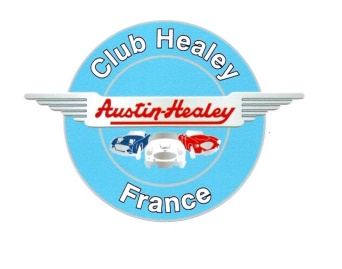 Club HEALEY France - Délégation LanguedocArdèche-Duché d’UzèsVendredi 17 juin et Samedi 18 juin 2022Bulletin d’inscription      Le budget de 600 € par équipage comprend l’ensemble des  prestations : café/thé-croissant d’accueil, l’hébergement, les deux déjeuners et le diner boissons et café compris ainsi que les visites.Pour confirmer votre inscription : Envoyer le bulletin d’inscription à Georges DEBRECZENY par mail : clos.saint.jean@free.fr ou par courrier : 1090 rue de l’Aiguelongue 34090 Montpellier Verser le montant de 600 € en mentionnant votre numéro de Membre et la sortie :  Ardèche-Duché d’Uzès      . de préférence par virement bancaire  IBAN : FR76 3000 3033 8000 0372 6484 967 – BIC : SOGEFRPP       . à défaut, par chèque à l’ordre de « Club Healey France » à envoyer à Georges DEBRECZENY avec le bulletin d’inscriptionCONDUCTEUR : Prénom ……………………..                    Nom   …………………………………..N° Membre ………PASSAGER        : Prénom  …………………….                    Nom  ……………………………………Téléphone portable ……………………………                    Mail  ……………………………………...............................HEALEY : Modèle …………………………..Année ………… Immatriculation ………………………………………………….Contre- indication alimentaire : ……………………………………………………………………………………………………Type de chambre : double grand lit………………………Deux lits séparés…………………………..(fonction disponibilités)CLAUSE DE RENONCIATIONJe déclare que mon véhicule inscrit est en tous points conforme à la réglementation en vigueur et assuré auprès de la compagnie : ……………………………………………………………………………………………………..Je déclare être titulaire d’un permis de conduire en cours de validité et m’engage, durant cette sortie « Promenade et Découverte », à respecter le code de la route en vigueur ainsi que la réglementation intérieure sur les sites d’accueil.Je m’inscris sous mon entière responsabilité et renonce à tous recours contre les organisateurs du Club Healey France sachant qu’il s’agit bien d’une sortie « Promenade et découverte ».Date ……./……./…………                        Signature (précédée de la mention « accepté, bon pour accord »)CLUB HEALEY France - BP 37 - Avenue René Boylesve – 75016  PARIS